Liturgie Drunen Eerste Kerstdag zondag 25 december 2022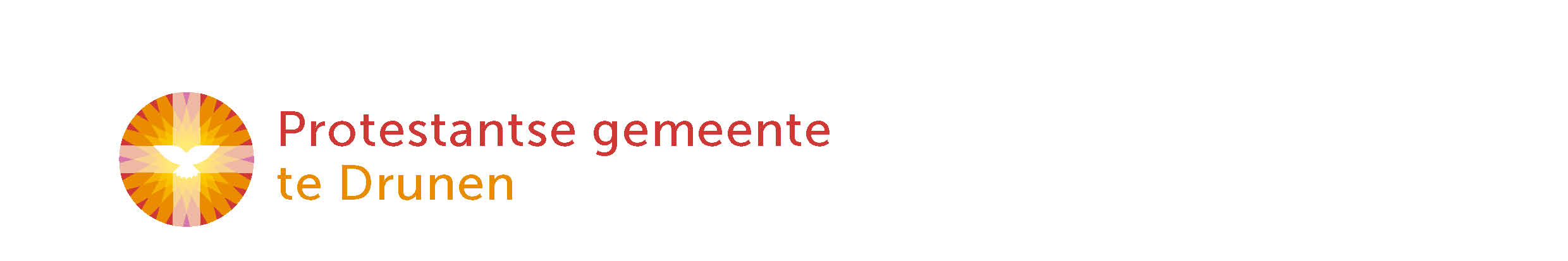 10:00u De Open HofDe vrede van Kerst voor nu?INTREDE♪ 	0. Muziek vooraf door organist Gijsbert NieuwkoopWelkom en mededelingen door ouderling van dienst Cisca van TilborgMoment van stilte♪ 	1. Openingslied: LB 444:1,2,3	Nu daagt het in het oosten (staande) Bemoediging & Groet    (staande)Kyrië♪ 	2. Gloria: LB 487:1,3	Eer zij God in onze dagenDE BIJBELGebed om de heilige GeestMoment voor jong & oud: Het standbeeld van Maria♪ 	3. Kinderlied: Op Toonhoogte (2015) 406	Ga je mee op zoek https://youtu.be/WMfOPWSNq3g			naar het Koningskind?Voor liedtekst, zie onderaan. De kinderen gaan met het licht van de Paaskaars naar de Kinderkerk.  	Filmpje Zandtovenaar deel 1: Maria krijgt te horen dat ze een zoon zal krijgen♪ 	4. Zingen: LvdK Gezang 125:1,2,3		O kom, o kom, ImmanuëlVoor liedtekst, zie onderaan. 	Filmpje Zandtovenaar deel 2: Jozef en Maria op reis naar Bethlehem♪ 	5. Zingen: LB 497	Maria ging op reis 	Filmpje Zandtovenaar deel 3: Jezus wordt geboren!♪ 	6a. Zingen: LB 478:1,2		Komt verwondert u hier, mensen 	Schriftlezing: Matteüs 1:18-25♪ 	6b. Zingen: LB 478:3,4		Komt verwondert u hier, mensenUitleg & Verkondiging: De vrede van Kerst voor nu?                                        Moment van stilte♪ 	7. Luisteren/meezingen: Sela	God keert alles omVoor liedtekst, zie onderaan.GEBEDEN & GAVENDe kinderen komen terug uit de Kinderkerk. ♪ 	8. Kinderlied bij terugkomstGebeden: Dank- & voorbeden, Stil gebed, gezamenlijk ‘Onze Vader’ ZENDING & ZEGEN♪ 	9. Slotlied: Johannes de Heer 48/ELB 101	Ere zij God		(staande)Zegen van Kerst	(staande) We beamen de zegen met een♪ 	10. gezongen: ‘Amen. Amen. Amen.’♪ 	11. Feestelijke muziek achteraf door organist Gijsbert NieuwkoopLiedteksten bij Kerstzondag 25 december 2022♪ 	3. Kinderlied: Op Toonhoogte (2015) 406	Ga je mee op zoek https://youtu.be/WMfOPWSNq3g				naar het Koningskind?tekst & muziek: Jan Visser | opname: Jonne Jongeneel voor kinderkerk ´De Deur´ AmersfoortGa je mee op zoek naar het koningskind?Ga je mee op zoek, want wie zoekt, die vindt.Ga je mee op zoek naar het koningskind?Want wie zoekt, die vindt!Ga je mee op reis? Wie weet lang en ver.Ga je mee op reis? Kijk, daar is de ster!Ga je mee op reis? Wie weet lang en ver,kijk daar is de ster!We hebben die ster, daar in het westen gezien.De mooiste van de mooiste, de lichtste bovendien.Er is een kind geboren, een kind als nooit tevoren.Een heel bijzonder koningskind misschien…Ga je mee op zoek naar het koningskind?Ga je mee op zoek, want wie zoekt, die vindt.Ga je mee op zoek naar het koningskind?Tralalala…Want wie zoekt, die vindt! Want wie zoekt, die vindt!Want wie zoekt… 	die vindt!♪ 	4. Liedboek voor de kerken: Gezang 125:1,2,3	O kom, o kom, Immanuëltekst: Willem Barnard |muziek naar ‘Veni, veni, Emmanuël’ uit de 12e eeuw1. O kom, o kom, Immanuël,Verlos uw volk, uw Israël,Herstel het van ellende weer,Zodat het looft uw naam, o Heer!Weest blij, weest blij, o Israël!Hij is nabij, Immanuël!2. O kom, Gij wortel Isaï          
verlos ons van de tyrannie
van alle goden dezer eeuw
o Herder, sla de boze leeuw
Weest blij, weest blij, o Israël      
Hij is nabij, Immanuël
 
3. O kom, o kom, Gij Oriënt
en maak uw licht alom bekend
verjaag de nacht van nood en dood
wij groeten reeds uw morgenrood
Weest blij, weest blij, o Israël
Hij is nabij, Immanuël♪ 	7. Lied: Sela	God keert alles omhttps://www.youtube.com/watch?v=KZ1wjva7X1Ytekst &muziek: Peter DijkstraGod keert alles om en brengt de hemel hier.Onze koning maakt zich kwetsbaar als een kind.God keert alles om en is in zwakheid sterk,als Hij door een weg van lijden overwint.refrein:Hoe verheven zijn wegen, hoe omvangrijk zijn zegen.Heel ons aardse bestaan, wordt vernieuwd in zijn naam.Waar God zelf op aarde komt, daar keert God alles om.God keert alles om en brengt ontheemden thuis.Wie alleen is wordt door liefde vergezeld.God keert alles om en geeft vermoeiden rust.Wat gebroken is wordt in zijn naam hersteld.refreinGod keert alles om en leidt ons naar het kruis,waar Hij liefdevol de zondaar heilig maakt.God keert alles om en laat door Jezus zien,dat de hemel met zijn komst de aarde raakt.♪ 	9. Slotlied: Johannes de Heer 48/ELB 101	Ere zij Godtekst: Isaac Bikkers (1833-1903) | muziek: Franz Albert SchulzEre zij GodEre zij GodIn de hoge, in de hoge, in de hogeVrede op aarde, vrede op aardeIn de mensen een welbehagen.Ere zij God in de hogeEre zij God in de hogeVrede op aarde, vrede op aardeVrede op aarde, vrede op aardeIn de mensen, in de mensen een welbehagenIn de mensen een welbehagen, een welbehagenEre zij GodEre zij GodIn de hoge, in de hoge, in de hogeVrede op aardeVrede op aardeIn de mensen een welbehagen.Amen, amen.